AppendicesAppendix 1. ProtocolSelection criteriaWe will look to include any type of study or any other source that collect data about:P: children under 5 years of age in Bhutan or all age groups if disaggregated data not available.I: Acute respiratory infections (ARI) or pneumoniaO: data on:burden of ARI such as incidence, prevalence, number of visits in health facilities, and number of hospital admissions; and mortality related to ARIaetiology of ARI risk factors related to ARIclinical description, prognosis and management of ARIsurveillance systems and national preventive strategies related to ARIExclusion criteria: duplication, or when full texts of abstracts not available/found.Search methods for identification of studiesInformation sourcesWe will look for potential eligible studies and reported through electronic search of:Pubmed, Google Scholar, Science Direct online databases,WHO and UNICEF websites,Bhutan Health Journal,Official reports of Ministry of Health (MoH) in Bhutan, National Statistics Bureau, Royal Centre for Disease Control (RCDC), Bhutan Info, Khesar Gyalpo University of Medical Sciences of Bhutan (KGUMSB) and Jigme Dorji Wangchuck National Referral Hospital (JDWNRH).We will also look for other sources to identify potential eligible documents, such as:Unpublished theses and reports at KGUMSB and JDWNRH,Contact with relevant researchers on this area with access to reports not available in the public domain (MoH, JDWNRH, RCDC, etc.)Manual check of references of retrieved documents.Search query termsFor Pubmed, we will use the following search strategy: ((respiratory infections[MeSH Terms] OR pneumonia[MeSH Terms]) OR (acute respiratory infection[Title/Abstract] OR pneumonia[Title/Abstract])) AND (Bhutan[MeSH Terms] OR Bhutan[Title/Abstract]). For ScienceDirect and Google scholar, we will use the combination of the following terms: Acute respiratory infection, Pneumonia, Pulmonary infection, Bhutan and Bhutanese. We will seek guidance from experts in this field to help improve our established search terms and strategy.Language: no restrictionDate range: from available data according to different sources, relevant to the data collected, to the date of the conduct of the search strategy.Data collection and analysisSelection of studiesTwo review authors will independently screen the results from our search, from looking at the titles and abstracts, and by checking all the cited sources. We will then retrieve the full-text articles of the potential eligible studies. We will finally assess the full-text articles for eligibility, following our inclusion and exclusion criteria.Data extraction and data synthesisTwo review authors will extract data from the included documents. We will extract data on setting, population, methods and definitions used by the authors. We will collect the outcomes and gather them under different themes:Description of surveillance systems and national preventive strategies in placeBurden of ARI Description of the aetiology of ARIDeterminants and risk factors of ARIDescription of the clinical characteristics and clinical management of ARIWe do not aim to do any metaanalysis of quantitative data. We will summarise our findings in a narrative way, with the support of graphs and tables.Appendix 2. Detailed search strategyPubmedScienceDirectGoogle ScholarBhutan Acute respiratory infectionBhutan PneumoniaBhutan Pulmonary infectionAppendix 3. List of included records and excluded studies with reasonsIncluded recordsExcluded studiesAppendix 4. Burden of acute respiratory infections in BhutanTable 4A. Summary of findings on burden of acute respiratory infections in BhutanAbbreviations: ARI: acute respiratory infections; BHUs: basic health units; CI: confidence interval; ILI: influenza-like illness; JDWNRH: Jigme Dorji Wangchuck National Referral Hospital; MoH: Ministry of Health; RCDC: Royal Centre for Disease Control; SARI: severe acute respiratory infections; VAP: ventilator-associated pneumonia.aDetailed data for each year are given in Table 4B.bMore details in Table 4C.cMore details in Table 4D.Table 4B. Incidence and burden of pneumonia in under-five children in Bhutan from 2008 to 2017. Source: Annual Health Bulletins, Ministry of Health (10).Abbreviations: BHU: basic health unit. CYAR: children year at risk.aThese data exclude the cases from the national referral hospital and from two Indian military hospitals.Table 4C. Cases of respiratory illness in 2017 and 2018. Source: RCDC quarterly bulletins (18).Abbreviations: ARI: acute respiratory infections; SARI: severe acute respiratory infectionsNote: There is a small difference between the 171,880 cases of ARI reported in the annual health bulletin in 2017 with the numbers calculated from the four bulletins available in the RCDC website corresponding to 2017: 166,446 total number of respiratory illnesses and 164,245 cases of ARI.Table 4D. Incidence of ILI and SARI from 2016 to 2018. Source: RCDC quarterly bulletins (18).Abbreviations: ILI: influenza-like illness; SARI: severe acute respiratory infections.aData available only for 6 months of the year.Appendix 5. Mortality related to acute respiratory infections and pneumonia in BhutanTable 5A. Summary of findings on mortality related to acute respiratory infectionsAbbreviations: GBD: Global Burden of Diseases, Injuries, and Risk Factors Study; MoH: Ministry of Health; VAP: ventilator-associated pneumonia.aThe GBD study provides data on the burden of LRI in 195 countries, including Bhutan. The GBD team used literature review and country-level covariates to produce modelled estimates such as LRI mortality, LRI incidence, hospital admissions due to LRI, risk factors for LRI mortality and LRI burden attributed to four high-burden aetiologies. However, disaggregated data per country are not available for all these estimates.bDetailed data for each year from 2000 to 2010 are given in Table 5B.cData on child mortality happening in health facilities (at the national referral hospital, the two regional referral hospitals and seven of the district hospitals), which is likely to overestimate the true value.Table 5B. Estimates of deaths by cause in children aged 1 to 59 months for Bhutan, from 2000 to 2010. Source: Gupta for the Ministry of Health in Bhutan (5). 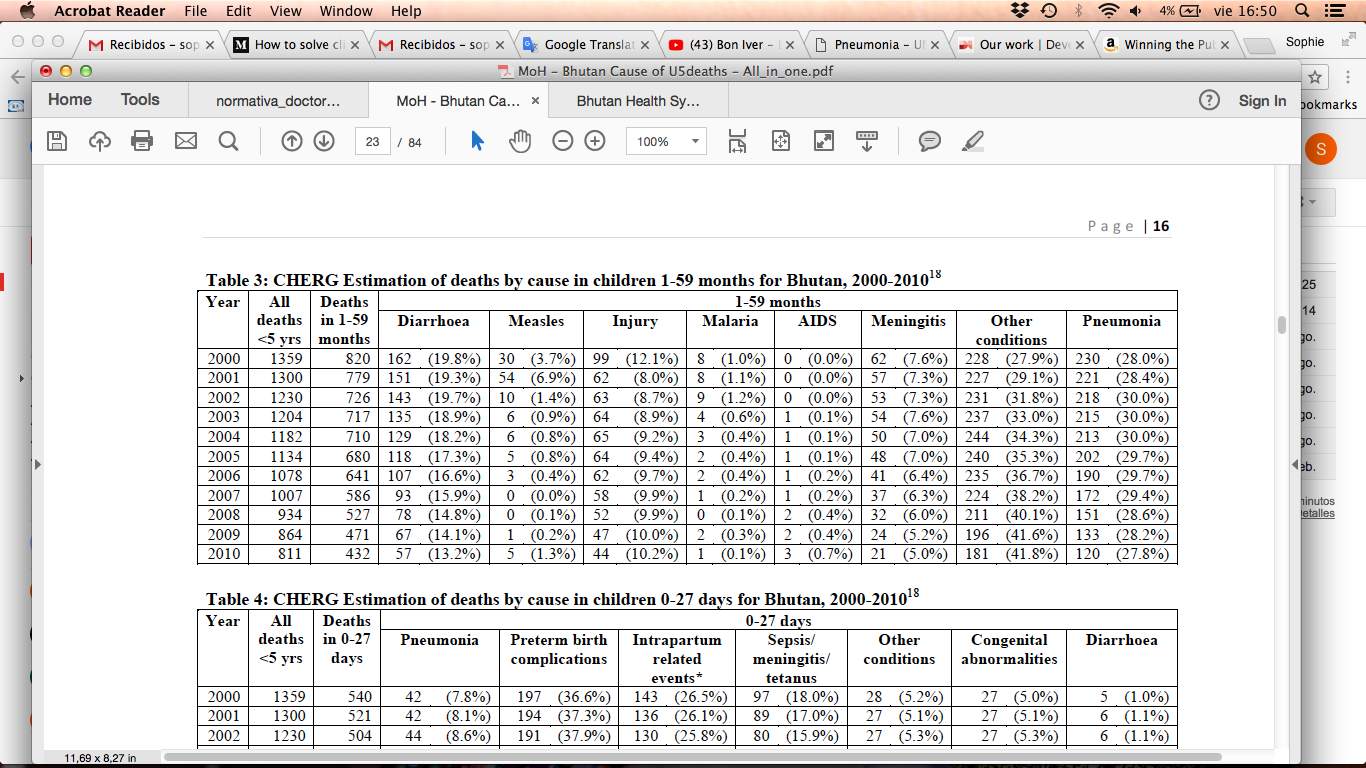 Appendix 6. Aetiology of acute respiratory infectionsTable 6A. Positivity of samples by age and virus sub-type from 11th June 2009 to 8th August 2010. Reproduction permitted. Source: Wangchuk 2013 (8).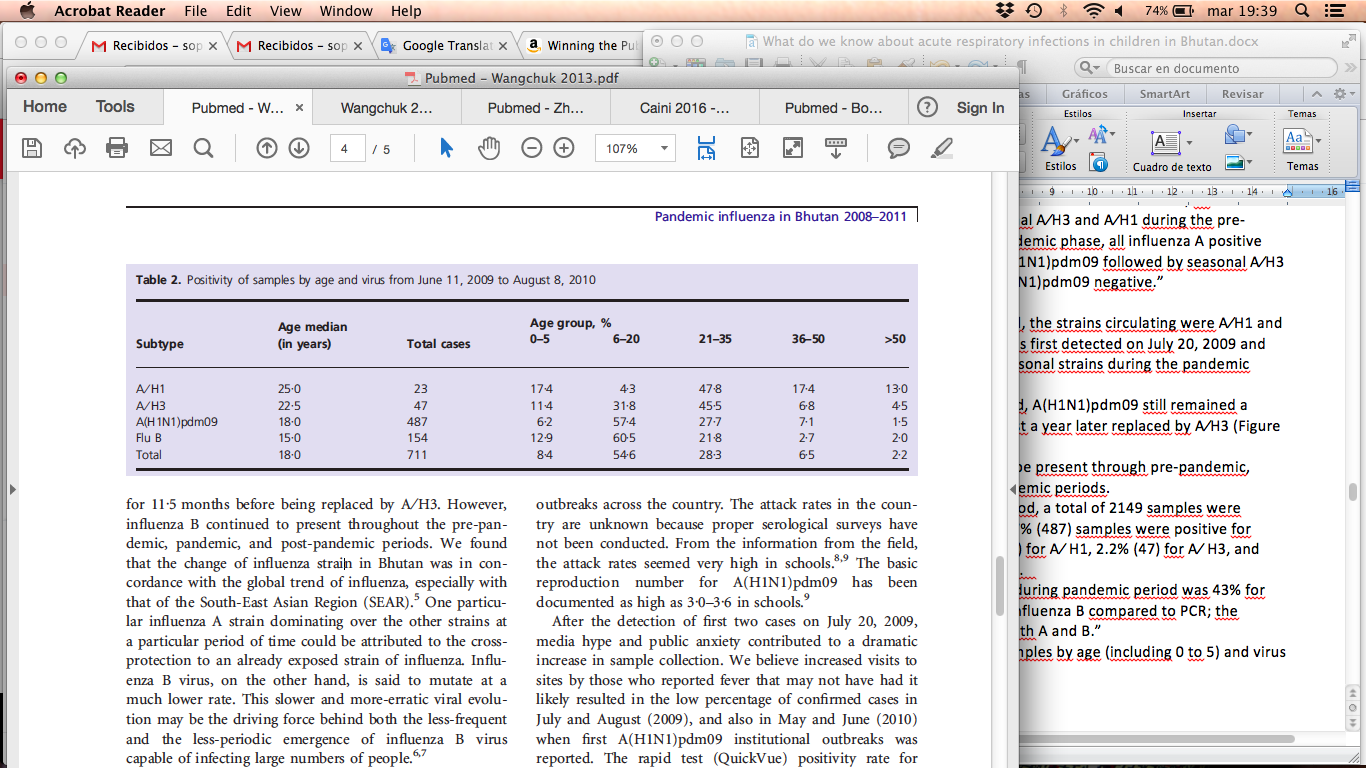 Table 6B. Pneumococcal serotypes and antibiotic susceptibility from samples collected at JDWNRH in 2014 and 2015. Source: Tshokey et al (7).aAlthough 37 isolates were first identified as S. pneumoniae, only 21 were confirmed to be S. pneumoniae and were serotyped.Table 6C. Number of pneumococcal isolates from samples collected at JDWNRH in 2016. Source: personal communication, unpublished.References1. 	Bøhler E, Aalen O, Bergstram S, Halvorsen S. Breast feeding and seasonal determinants of child growth in weight in East Bhutan. Acta Pædiatrica. 1995;84(9):1029–34. 2. 	Dorji K, Phuntsho S, Pempa, Kumluang S, Khuntha S, Kulpeng W, et al. Towards the introduction of pneumococcal conjugate vaccines in Bhutan: A cost-utility analysis to determine the optimal policy option. Vaccine. 2018;36(13):1757–65. 3. 	Troeger C, Blacker B, Khalil IA, Rao PC, Cao J, Zimsen SRM, et al. Estimates of the global, regional, and national morbidity, mortality, and aetiologies of lower respiratory infections in 195 countries, 1990–2016: a systematic analysis for the Global Burden of Disease Study 2016. Lancet Infect Dis. 2018;18(11):1191–210. 4. 	Troeger C, Forouzanfar M, Rao PC, Khalil I, Brown A, Swartz S, et al. Estimates of the global, regional, and national morbidity, mortality, and aetiologies of lower respiratory tract infections in 195 countries : a systematic analysis for the Global Burden of Disease Study 2015. Lancet Infect Dis. 2017;17:1133–61. 5. 	Gupta S. Identification of causes of under-five deaths in health facilities in Bhutan. 2012. 6. 	Thapa B, Roguski K, Azziz-Baumgartner E, Siener K, Gould P, Jamtsho T, et al. The burden of influenza-associated respiratory hospitalizations in Bhutan, 2015-2016. Influenza Other Respi Viruses. 2018;(March):1–8. 7. 	Tshokey T, Yangzom D, Sharma R, Tshering N. Serotypes and antibiotic susceptibility of Streptococcus pneumoniae in the Jigme Dorji Wangchuck National Referral Hospital, Thimphu, Bhutan: a preliminary finding. Bhutan Heal J [Internet]. 2017;3(1):13–8. Available from: http://www.bhj.com.bt/index.php/bhj/article/view/428. 	Wangchuk S, Thapa B, Zangmo S, Jarman RG, Bhoomiboonchoo P, Gibbons R V. Influenza surveillance from November 2008 to 2011; including pandemic influenza A(H1N1)pdm09 in Bhutan. Influenza Other Respi Viruses. 2013;7(3):426–30. 9. 	Wangchuk S, Zongmo S, Thapa B. Epidemiological analysis of Influenza – Like Illness and Severe Acute Respiratory Infection surveillance for 2011. 2011; 10. 	Ministry of Health. Annual Health Bulletin [Internet]. Thimphu; 2018 [cited 2019 Jan 26]. Available from: http://www.health.gov.bt/publications/annual-health-bulletins/11. 	WHO. The Kingdom of Bhutan Health System Review. Vol. 7, Health Systems in Transition. 2017. 12. 	WHO. Bhutan Health Situation Trend [Internet]. Available from: http://www.searo.who.int/entity/health_situation_trends/data/hsp/bhutan_hsp.pdf13. 	National Statistics Bureau. Bhutan Multiple Indicator Survey [Internet]. 2010 [cited 2019 Sep 11]. p. 1–327. Available from: http://www.nsb.gov.bt/main/main.php14. 	WHO. EPI Fact Sheet Bhutan [Internet]. 2016 [cited 2019 Sep 10]. Available from: http://www.searo.who.int/immunization/data/bhutan.pdf15. 	Ministry of Health Bhutan. Operational Guideline for Influenza-Like Illness and Severe Acute Respiratory Infection. Thimphu; 2014. 16. 	Ministry of Health Bhutan. Operational guideline for ARI, ILI & SARI Surveillance. Thimphu; 2012. 17. 	Public Health Laboratory. National Notifiable Disease Surveillance System and Epidemiology Unit. Thimphu; 2014. 18. 	Ministry of Health Bhutan. Royal Centre for Disease Control [Internet]. 2018 [cited 2019 Jan 16]. Available from: http://www.rcdc.gov.bt/19. 	UNICEF. Estimates of child cause of death, Acute Respiratory Infection. 2018. 20. 	Caini S, Spreeuwenberg P, Kusznierz GF, Rudi JM, Owen R, Pennington K, et al. Distribution of influenza virus types by age using case-based global surveillance data from twenty-nine countries , 1999-2014. BMC Infect Dis. 2018;18:269–78. 21. 	Caini S, Andrade W, Badur S, Balmaseda A, Barakat A, Bruno A, et al. Temporal Patterns of Influenza A and B in Tropical and Temperate Countries: What Are the Lessons for Influenza Vaccination? PLoS One [Internet]. 2016;11(3):1–15. Available from: http://dx.doi.org/10.1371/journal.pone.015231022. 	Fischer WA, Gong M, Bhagwanjee S, Sevransky J. Global Burden of Influenza as a Cause of Cardiopulmonary Morbidity and Mortality. Glob Heart [Internet]. 2014;9(3):325–36. Available from: http://dx.doi.org/10.1016/j.gheart.2014.08.00423. 	Rutvisuttinunt W, Klungthong C, Thaisomboonsuk B, Phonpakobsin T, Lon C, Saunders D, et al. Retrospective use of next-generation sequencing reveals the presence of Enteroviruses in acute in fluenza-like illness respiratory samples collected in South / South-East Asia during 2010–2013. J Clin Virol [Internet]. 2017;94(2017):91–9. Available from: http://dx.doi.org/10.1016/j.jcv.2017.07.00424. 	Roth DE, Gaffey MF, Smith-romero E, Fitzpatrick T, Morris SK. Acute respiratory infection case definitions for young children: a systematic review of community-based epidemiologic studies in South Asia. Trop Med Int Heal. 2015;20(12):1607–20. 25. 	Zhou Y, Fernandez S, Yoon I, Simasathien S, Watanaveeradej V, Yang Y, et al. Metagenomics Study of Viral Pathogens in Undiagnosed Respiratory Specimens and Identification of Human Enteroviruses at a Thailand Hospital. Am J Trop Med Hyg. 2016;95(3):663–9. 26. 	WHO. Bhutan Health situation trends [Internet]. 2013 [cited 2016 Oct 6]. Available from: http://www.searo.who.int/entity/health_situation_trends/data/hsp/bhutan_hsp.pdf27. 	Tshering T. Incidence, risk factors, and outcome Of Ventilator-Associated Pneumonia in Pediatric intensive care unit Jigme Dorji Wangchuk National Referral Hospital. A prospective hospital-based study. KGUMSB; 2018. SearchQuery#5Search (#3 AND #4)#4Search (#1 OR #2)#3Search ((Bhutan[MeSH Terms]) OR Bhutan) OR Bhutanese#2Search (((acute respiratory infection) OR pneumonia) OR pulmonary infection) OR lower respiratory tract infection#1Search (respiratory infections[MeSH Terms]) OR pneumonia[MeSH Terms]Search termsAcute respiratory infection AND BhutanAcute respiratory infection AND BhutanesePneumonia AND BhutanPneumonia AND BhutanPulmonary infection AND BhutanPulmonary infection AND BhutaneseStudiesBohler 1995 (1)StudiesDorji 2018 (2)StudiesGBD 2018 (3)StudiesGBD 2017 (4)StudiesGupta 2012 (5)StudiesTshering 2018 (in press)StudiesThapa 2018 (6)StudiesTshokey 2017 (7)StudiesWangchuk 2013 (8)StudiesWangchuk 2011 (9)ReportsAnnual Health Bulletins, MoH, from 2009 to 2018 (10)ReportsBhutan Health System Review 2017 (11)ReportsBhutan Health Situation Trend (12)ReportsBMIS 2010, UNICEF (13)ReportsEPI Factsheet Bhutan 2016 (14)ReportsILI-SARI Guidelines 2014, MoH (15)ReportsILI-SARI Guidelines 2012, MoH (16)ReportsJDWNRH isolates and susceptibility (unpublished data)ReportsNEWARS Guidelines 2014 (17)ReportsRCDC bulletins, weekly Fluview (2 bulletins) (18)ReportsRCDC bulletins, quarterly (12 bulletins from 2016, 2017 and 2018) (18)ReportsRCDC monthly epidemiology report (18)ReportsUNICEF – ARI data per country (19)Study identificationReason for exclusionCaini 2018 (20)Wrong outcome. Authors looked at the distribution of influenza subtypes within age strata in 29 countries, with no disaggregated data from Bhutan.Caini 2016 (21)Wrong outcome. This is a retrospective study of epidemiological data, which includes surveillance data from 30 countries.Fisher 2014 (22)This is a review of the global burden of influenza as a cause of cardiopulmonary morbidity and mortality, including Bhutan. There is no original data, and the few data reported about Bhutan are from studies included in our systematic review (duplicated data).Rutvisuttinunt 2017 (23)Wrong outcome. Assessment of viral methods in samples negative while tested with conventional methods for influenza.Roth 2015 (24)Wrong outcome. Systematic review addressing acute respiratory infections case definitions in South Asia.Zhou 2016 (25)Wrong population. This study analysed retrospectively 121 clinical respiratory samples that were negative by several molecular tests or immunofluorescence assays for identification of viral pathogens with other methods. However, only four of these samples were from Bhutan from 2009 and 2010, the rest of them were from Thailand, Philippines and Nepal.IndicatorsPopulationDateMain findingsSource and refIncidence, prevalenceIncidence of pneumoniaa<5 years200820171479 cases per 10,000 children809 cases per 10,000 childrenMoH, annual health bulletin (10,26)Pneumonia casesa<5 years2008201710,626 (5·4% among total morbidity)5875 (3·7% among total morbidity)MoH, annual health bulletin (10,26)ARI casesAll ages;<5 years2017171,880 cases34,835 (20·3%) children Notifiable disease system (10)‘Respiratory illness’bAll ages2018172,833 casesRCDC, quarterly bulletins (18)Hospital visits and inpatientsHospital visits and inpatientsHospital visits and inpatientsHospital visits and inpatientsHospital visits and inpatientsNumber of inpatients attributed to pneumoniaa<5 years200820172554 (31·5% among total hospital inpatients)1372 (12·3% among total hospital inpatients)MoH, annual health bulletin (10,26)Outpatient visits attributed to pneumonia in hospitalsa<5 years200820173610 (3·3% among total outpatient visits)1506 (1·8% among total outpatient visits)MoH, annual health bulletin (10,26)Outpatient visits attributed to pneumonia in BHUsa<5 years200820174462 (5·5% among total outpatient visits)2924 (4·8% among total outpatient visits)MoH, annual health bulletin (10,26)Respiratory hospitalization rate All ages2015201611,782 cases13,697 casesNational hospital-based surveillance (6)(discharges coded with respiratory diagnosis)All ages;<5 years20163138 respiratory hospitalizations45% were among children <5 yearsSentinel sites: 6 district hospitals (6)Influenza-associated respiratory hospitalization ratesAll ages2015201650 per 100,000 persons (95% CI 45 to 55)118 per 100,000 persons (95% CI 110 to 127)6 district hospitals identified as sentinel sites (6)Influenza-associated respiratory hospitalization rates<5 years20152016182 per 100,000 persons (95% CI 153 to 210)532 per 100,000 persons (95% CI 473 to 591)6 district hospitals identified as sentinel sites (6)Hospital visits and admissionscAl ages20181214 cases of ILI per 10,000 hospital visits29 cases of SARI per 100 hospital admissionsRCDC, influenza sen-tinel surveillance (18)VAPChildren between 1 month and 12 years201792 children admitted in the paediatric intensive care unit were included13 children diagnosed as VAP.VAP incidence: 14·1%VAP incidence density: 44·9/1000 ventilator days.Thesis, JDWNRH (27)Pneumonia incidence (per 10,000 CYAR)Pneumonia cases (% among total morbidity)Pneumonia outpatient visits in hospitalsa (% among total outpatient visits in hospitals)Pneumonia hospital inpatients (% among total hospital inpatients)Pneumonia outpatient visits in BHUs (% among total outpatient visits in BHUs)2008147910626 (5·4%)3610 (3·3%)2554 (31·5%)4462 (5·5%)200910317850 (3·9%)2863 (2·6%)1750 (21·0%)3237 (3·8%)201011359204 (5·1%)2877 (2·9%)2390 (26·2%)3937 (5·3%)20119747975 (4·7%)2642 (2·7%)1711 (19·4%)3622 (5·7%)201212049939 (5·4%)2809 (2·7%)2322 (22·2%)4807 (7·1%)201310808953 (4·9%)2730 (2·6%)1451 (17·6%)4772 (7·0%)201411389446 (4·8%)2924 (2·7%)1651 (15·8%)4873 (6·5%)20159057488 (4·0%)1881 (1·8%)1537 (12·7%)3935 (5·6%)20169918134 (4·4%)1989 (1·9%)2117 (16·3%)3909 (6·0%)20178095875 (3·7%)1506 (1·8%)1372 (12·3%)2924 (4·8%)20172017201720172018201820182018Q1Q2Q3Q4Q1Q2Q3Q4ARI (all ages)41,02239,80943,53639,87837,65549,37645,27337,845SARI (all ages)548567102165531988850315Total respi-ratory illness41,57040,37644,55739,94338,18650,36446,12338,160Total respi-ratory illness166,446a166,446a166,446a166,446a172,833172,833172,833172,833201620172018ILI per 10,000 hospital visits (all ages)Not available16101214SARI per 100 hospital admissions (all ages)322829IndicatorsDateMain findingsSource and refUnder-five deaths201551 to 80 per 100,000GBD (3,4)aUnder-five deaths2016100 to 249 per 100,000GBD (3,4)aUnder-five deaths201615% attributable to ARIUNICEF (19)Post-neonatal deaths(between 1 and 59 months)2000b2010230 (28·0%) deaths attributable to pneumonia120 (27·8%) deaths attributable to pneumoniaGupta for the MoH (5)Post-neonatal deaths(between 1 and 59 months)2009 to 201145% attributable to pneumoniaHospital-basedc (5)Post-neonatal deaths(between 1 and 59 months)201627% attributable to ARIUNICEF (19)Children between 1months and 12 years20185 deaths over a year among children with VAPJDWNRH (27)All population20175th main cause of death (‘pneumonia’)MoH, annual health bulletin (10)Type of sampleEye secretions (10)Blood (5)Throat frotis (2)Sputum (2)Ascitic fluid (1)Pus (1)Serotypes identifiedaThree 10ATwo 1, 6B and 19FOne each of 4, 6A, 6C, 7C, 7F, 9V, 15B, 19A, 33C, 38, 41 and non-typeableAntibiotic susceptibilityAll isolates sensitive to penicillin, chloramphenicol, and ceftriaxone9.5% of isolates resistant to erythromycin, and 38.1% to cotrimoxazole.Type of sampleNumber of isolates Antibiotic susceptibility (%)Antibiotic susceptibility (%)Antibiotic susceptibility (%)Antibiotic susceptibility (%)Type of sampleNumber of isolates PenicillinErythromycinCotrimoxazoleChloramphenicolBlood9100891788Respiratory1210083--